办公家具采购清单办公家具采购清单办公家具采购清单办公家具采购清单办公家具采购清单办公家具采购清单名称型号图片数量单位参数办公桌1400*1500*1100*300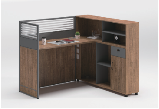 30张材料明细：1、框架用材：优质工业级铝材厚度为1.2mm以上，铝含量大于93%，具有耐酸、耐碱、防腐蚀的特性，铝材表面处理技术先进，可根据客户的需要喷涂出不同的颜色，采用静电粉沫喷涂，烤漆，不易退色。                     2.有合理的走线功能   面   材：全部采用MFC防火贴面，表面耐磨圈数为400转以上；耐污染性1-23号试剂无影响；耐污染性24-29号试剂轻微影响； 表面退色率（耐光性）色度褪变极微；热水试验为无影响； 热油试验为轻微影响耐烟灼度为100秒以上；耐冲击性为35英寸以上。3.基材：实木颗粒板（MDF），用料检验须依据GB/T4897-2015 刨花板、HJ 571-2010 环境标志产品技术要求 人造板及其制品、GB 18580-2017 室内装饰装修材料 人造板及其制品中甲醛释放限量标准。甲醛释放限量≤0.013mg/m³，含水率是≤7.1%，总挥发有机化合物TVOC未检出。投标时提供第三方权威检测机构出具的“实木颗粒板”检验报告；办公桌1400*1500*1100*300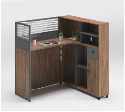 3张材料明细：1、框架用材：优质工业级铝材厚度为1.2mm以上，铝含量大于93%，具有耐酸、耐碱、防腐蚀的特性，铝材表面处理技术先进，可根据客户的需要喷涂出不同的颜色，采用静电粉沫喷涂，烤漆，不易退色。                     2.有合理的走线功能   面   材：全部采用MFC防火贴面，表面耐磨圈数为400转以上；耐污染性1-23号试剂无影响；耐污染性24-29号试剂轻微影响； 表面退色率（耐光性）色度褪变极微；热水试验为无影响； 热油试验为轻微影响耐烟灼度为100秒以上；耐冲击性为35英寸以上。3.基材：实木颗粒板（MDF），用料检验须依据GB/T4897-2015 刨花板、HJ 571-2010 环境标志产品技术要求 人造板及其制品、GB 18580-2017 室内装饰装修材料 人造板及其制品中甲醛释放限量标准。甲醛释放限量≤0.013mg/m³，含水率是≤7.1%，总挥发有机化合物TVOC未检出。投标时提供第三方权威检测机构出具的“实木颗粒板”检验报告；办公椅可午休转椅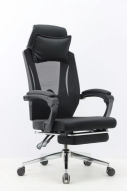 44把1、框架采用尼龙加纤，抗老化。全新尼龙背框，过5五万次拉背测试2、面料采用乾达优质网布3、全新PA弹力活动扶手4、采用高密度海绵，用料检验须依据GB/T 10802-2006 通用软质聚醚型聚氨酯泡沫塑料、HJ 2547-2016 环境标志产品技术要求家具标准。25%压陷硬度检测合格，65%/25%压陷比≥2.1，75%压缩永久变形≤2.8%,回弹率≥54%,拉伸强度≥125kpa,伸长率≥116%,撕裂强度≥2.1N/cm,游离甲醛未检出。投标时提供第三方权威检测机构出具的“海绵”检验报告；5、E1级环保木材6、300MM厚超大方形升降底盘 7、二级黑色拉深下沉100汽杆，内壁厚度1.5mm,外壁比1.2mm，通过SGS认证 8、电镀脚托，可承受30KG重量9、高强度尼龙脚。10、PA+PU黑轮，115公斤负重下转动10万周无故障。11、成品检测项目需依据QB/T 2280-2016办公家具 办公椅标准,甲醛释放量≤0.018mg/m²h；TVOC<0.050mg/m²h，塑料件外观：未见缺陷；软、硬包件外观：未见缺陷；金属件外观、涂层和镀层外观和其他外观要求：未见缺陷；软质聚氨酯泡沫塑料座面密度≥32.7kg/m³, 软质聚氨酯泡沫塑料回弹性≥45%,纺织面料干摩擦色牢度≥4级；稳定性试验：未倾翻；座面冲击：无损；椅背往复耐久性（座面102kg，椅背445N,12万次：无损）；椅座往复冲击耐久性（57kg沙袋，冲击高度30mm，10万次：无损）；座面左右弯曲交替负荷耐久性（交替加载734N，40000次：无损）；跌落高度200mm，10次试验：无损；扶手垂直向下静载荷试验、扶手水平静载荷试验：无损。投标时提供第三方权威检测机构出具的“办公椅”检验报告；办公桌2200*1000*760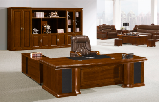 3张1、成品符合GB/T3324《木家具通用技术条件》、GB18584《室内装饰装修材料 木家具有害物质限量》标准；2、基材：采用高密度纤维板，甲醛释放量达到<GB18580>E1级（室内装饰装修材料、人造板及其制品中甲醛释放限量）标准 。                           3、面材：采用AAA级天然胡桃木皮贴面，厚度为0.6 mm，实木封边，厚度不小于5mm。4、油漆：优质专用聚酯环保漆，符合GB 18581（室内装饰装修材料 溶剂型木器涂料中有害物质限量）标准，无苯绿色环保，漆膜硬度大于等于3H，五底三面八道工序，产品美观、无异味、不变色、光滑耐磨，表面光亮平整，木纹清晰，无颗粒、易清洁。                                                        5、五金：优质锁具导轨，连接件；办公椅转椅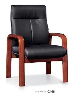 3张1. 面料：进口真皮，其光泽好，透气性强，柔软且富韧性，具有冬暖夏凉的效果；                                                           2. 靠背、座垫：高密度泡棉及超弹力海棉，软硬适中，不变形，回弹性能好，抗疲劳力强，坐感舒适。                                                                3. 扶手：软包造型扶手。                                                                4. 脚架：进口实木脚架，承载力不低于140KG。                                             5. 气压棒：进口气压棒，升降次数可达20万次，可根据需要任意调节高度。                                    6.拼底：进口拼底有同步倾仰功能。                                              7.脚轮：进口强化纤维尼龙轮，活动自如，受压力强，滑动无杂音。接待椅四脚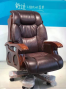 6把1. 面料：进口真皮，其光泽好，透气性强，柔软且富韧性，具有冬暖夏凉的效果；                                                           2. 靠背、座垫：高密度泡棉及超弹力海棉，软硬适中，不变形，回弹性能好，抗疲劳力强，坐感舒适。                                                                3. 扶手：软包造型扶手。                                                                4. 脚架：进口实木脚架，承载力不低于140KG。                                             三人沙发2100*900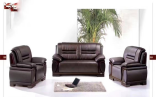 3个1、饰面：采用头层牛皮；                                              2、海绵：采用一次成型优质东亚牌环保PU高弹45#高密度泡绵；软硬适中，回弹性能好，不变形， 理化性能符合国家现行准；                                                                          3、框架：采用优质硬木材料，经防腐防虫处理；符合国家木工通用技术标准，含水率低于10%的硬木木方及15mm多层夹板；4.弹簧：采用高强度锰钢蛇形退火弹簧，强力织带橡筋。5.沙发脚：采用2.0厚优质品牌五金配件，牢固，结实，与家具颜色相协调。茶几1200*600*450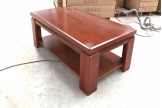 3张1、成品符合GB/T3324《木家具通用技术条件》、GB18584《室内装饰装修材料 木家具有害物质限量》标准；                                          2、基材：采用高密度纤维板，甲醛释放量达到<GB18580>E1级（室内装饰装修材料、人造板及其制品中甲醛释放限量）标准 。                             3、面材：采用AAA级天然胡桃木皮贴面，厚度为0.6 mm，实木封边，厚度不小于5mm。4、油漆：优质专用聚酯环保漆，符合GB 18581（室内装饰装修材料 溶剂型木器涂料中有害物质限量）标准，无苯绿色环保，漆膜硬度大于等于3H，五底三面八道工序，产品美观、无异味、不变色、光滑耐磨，表面光亮平整，木纹清晰，无颗粒、易清洁。                                                        5、五金：优质锁具导轨，连接件；书柜1400*500*2200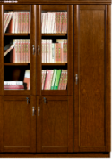 3组1、成品符合GB/T3324《木家具通用技术条件》、GB18584《室内装饰装修材料 木家具有害物质限量》标准；                                          2、基材：采用高密度纤维板，甲醛释放量达到<GB18580>E1级（室内装饰装修材料、人造板及其制品中甲醛释放限量）标准 。                            3、面材：采用AAA级天然胡桃木皮贴面，厚度为0.6 mm，实木封边，厚度不小于5mm。4、油漆：优质专用聚酯环保漆，符合GB 18581（室内装饰装修材料 溶剂型木器涂料中有害物质限量）标准，无苯绿色环保，漆膜硬度大于等于3H，五底三面八道工序，产品美观、无异味、不变色、光滑耐磨，表面光亮平整，木纹清晰，无颗粒、易清洁。                                                        5、五金：优质锁具导轨，连接件；主席台4800*700*760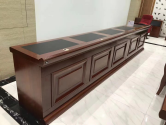 1张1、成品符合GB/T3324《木家具通用技术条件》、GB18584《室内装饰装修材料 木家具有害物质限量》标准；                                          2、基材：采用高密度纤维板，甲醛释放量达到<GB18580>E1级（室内装饰装修材料、人造板及其制品中甲醛释放限量）标准 。                             3、面材：采用AAA级天然胡桃木皮贴面，厚度为0.6 mm，实木封边，厚度不小于5mm。4、油漆：优质专用聚酯环保漆，符合GB 18581（室内装饰装修材料 溶剂型木器涂料中有害物质限量）标准，无苯绿色环保，漆膜硬度大于等于3H，五底三面八道工序，产品美观、无异味、不变色、光滑耐磨，表面光亮平整，木纹清晰，无颗粒、易清洁。                                                        5、五金：优质锁具导轨，连接件；会议椅实木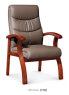 17把1.面料:优质头层牛皮,皮面光泽度好、柔软度好，手感和弹性强;                2.框架:金属脚、刚性强，承受力达到300KG,干燥率符合B级标准,含水率低于9%,经防腐、防虫处理；                                                 3.泡绵:采用55#高密度泡绵和丝绒两种材料，泡绵表面有防腐化和防变开保护膜，硬度30-50之间；小会议桌1200*400*760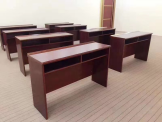 15张1、成品符合GB/T3324《木家具通用技术条件》、GB18584《室内装饰装修材料 木家具有害物质限量》标准；                                          2、基材：采用高密度纤维板，甲醛释放量达到<GB18580>E1级（室内装饰装修材料、人造板及其制品中甲醛释放限量）标准 。                             3、面材：采用AAA级天然胡桃木皮贴面，厚度为0.6 mm，实木封边，厚度不小于5mm。4、油漆：优质专用聚酯环保漆，符合GB 18581（室内装饰装修材料 溶剂型木器涂料中有害物质限量）标准，无苯绿色环保，漆膜硬度大于等于3H，五底三面八道工序，产品美观、无异味、不变色、光滑耐磨，表面光亮平整，木纹清晰，无颗粒、易清洁。                                                        5、五金：优质锁具导轨，连接件；小会议椅实木加皮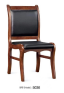 30把1. 面料：进口真皮，其光泽好，透气性强，柔软且富韧性，具有冬暖夏凉的效果；                                                           2. 靠背、座垫：高密度泡棉及超弹力海棉，软硬适中，不变形，回弹性能好，抗疲劳力强，坐感舒适。                                                                3. 扶手：软包造型扶手。                                                                4. 脚架：进口实木脚架，承载力不低于140KG。                                             办公桌1200*1500*1100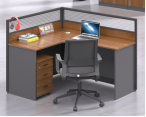 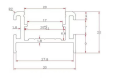 11张材料明细：1、框架用材：优质工业级铝材厚度为1.2mm以上，铝含量大于93%，具有耐酸、耐碱、防腐蚀的特性，铝材表面处理技术先进，可根据客户的需要喷涂出不同的颜色，采用静电粉沫喷涂，烤漆，不易退色。                     2.有合理的走线功能   面   材：全部采用MFC防火贴面，表面耐磨圈数为400转以上；耐污染性1-23号试剂无影响；耐污染性24-29号试剂轻微影响； 表面退色率（耐光性）色度褪变极微；热水试验为无影响； 热油试验为轻微影响耐烟灼度为100秒以上；耐冲击性为35英寸以上。3.基材：实木颗粒板（MDF），用料检验须依据GB/T4897-2015 刨花板、HJ 571-2010 环境标志产品技术要求 人造板及其制品、GB 18580-2017 室内装饰装修材料 人造板及其制品中甲醛释放限量标准。甲醛释放限量≤0.013mg/m³，含水率是≤7.1%，总挥发有机化合物TVOC未检出。投标时提供第三方权威检测机构出具的“实木颗粒板”检验报告；文件柜850*400*1800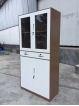 2套优质冷轧板，厚≥0.6mm。符合《GB912碳素结构和低碳合金结构钢板》 .金属表面严格经过酸洗、磷化、静电喷塑，不生锈、不脱落，符合GB/t3325标准。架体结实、坚固、设计新颖、安装规范。贵宾沙发1080*900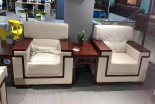 6个1.面 料：优质绒布，良好布质，手感柔软，海绵：密度高于55#的高密度海棉，回弹性能好，不变形；成型框架：用实木锯成的木方或木板，外架采用进口橡木                                                                                                 技术要求：车缝线间隙均匀，线条流畅，转角顺畅；后背及底座饱满，富有弹性。贵宾茶几800*450*550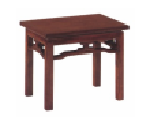 3个1、成品符合GB/T3324《木家具通用技术条件》、GB18584《室内装饰装修材料 木家具有害物质限量》标准；2、基材：采用高密度纤维板，甲醛释放量达到<GB18580>E1级（室内装饰装修材料、人造板及其制品中甲醛释放限量）标准 。                                                              3、面材：采用AAA级天然胡桃木皮贴面，厚度为0.6 mm，实木封边，厚度不小于5mm。4、油漆：优质专用聚酯环保漆，符合GB 18581（室内装饰装修材料 溶剂型木器涂料中有害物质限量）标准，无苯绿色环保，漆膜硬度大于等于3H，五底三面八道工序，产品美观、无异味、不变色、光滑耐磨，表面光亮平整，木纹清晰，无颗粒、易清洁。                                                        5、五金：优质锁具导轨，连接件；栋案柜2030*400*850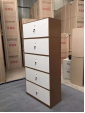 6套优质冷轧板，厚≥0.8mm。符合《GB912碳素结构和低碳合金结构钢板》 .金属表面严格经过酸洗、磷化、静电喷塑，不生锈、不脱落，符合GB/t3325标准。架体结实、坚固、设计新颖、安装规范。会议桌3200*1200*760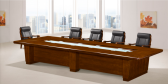 1张1、成品符合GB/T3324《木家具通用技术条件》、GB18584《室内装饰装修材料 木家具有害物质限量》标准；2、基材：采用高密度纤维板，甲醛释放量达到<GB18580>E1级（室内装饰装修材料、人造板及其制品中甲醛释放限量）标准 。                                                              3、面材：采用AAA级天然胡桃木皮贴面，厚度为0.6 mm，实木封边，厚度不小于5mm。4、油漆：优质专用聚酯环保漆，符合GB 18581（室内装饰装修材料 溶剂型木器涂料中有害物质限量）标准，无苯绿色环保，漆膜硬度大于等于3H，五底三面八道工序，产品美观、无异味、不变色、光滑耐磨，表面光亮平整，木纹清晰，无颗粒、易清洁。                                                        5、五金：优质锁具导轨，连接件；